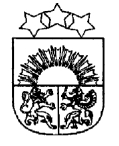 LATVIJAS  REPUBLIKA  KRĀSLAVAS  NOVADSKRĀSLAVAS  NOVADA  DOMEReģ. Nr. 90001267487Rīgas iela 51, Krāslava, Krāslavas nov., LV-5601. Tālrunis +371 65624383, fakss +371 65681772e-pasts: dome@kraslava.lvKrāslavāĀRKĀRTAS SĒDES  PROTOKOLS2013.gada 29.oktobrī	                                           				     	 Nr.15Sēde sasaukta:	 Rīgas ielā 51, Krāslavā, plkst.1300Sēdi atklāj plkst.1300Sēdi vada 	– domes priekšsēdētājs Gunārs UpenieksProtokolē 	– lietvede Ārija LeonovičaPiedalās 	  Deputāti: Jāzeps Dobkevičs, Aleksandrs Jevtušoks, Raimonds Kalvišs, Aivars Krūmiņš, Viktorija Lene, Antons Ļaksa,Viktors Moisejs, Jānis Tukāns, Gunārs Upenieks, Viktorija Vengreviča, Ēriks Zaikovskis, Francis ZalbovičsPašvaldības administrācijas darbinieki un interesenti: I.Hmeļņicka (izpilddirektora vietniece finanšu un budžeta jautājumos), J.Mančinskis (izpilddirektora vietnieks), I.Dzalbe (attīstības nodaļas vadītāja), I.Kavinska (sabiedrisko attiecību speciāliste), J.Križanovska (vecākā grāmatvede), M.Bazovičs (Latgales reģiona attīstības aģentūras (LRAA) direktors)Nepiedalās - Vitālijs Aišpurs (nepiedalās attaisnojošu iemeslu dēļ),  Vjačeslavs Aprups (nepiedalās attaisnojošu iemeslu dēļ), Artis Konošonoks (nepiedalās attaisnojošu iemeslu dēļ)Darba kārtība:Par papildfinansējuma piešķiršanuPar pakalpojuma sociālās aprūpes institūcijā piešķiršanuDzīvokļu jautājumiAdresācijas jautājumiZemes jautājumi1.§Par papildfinansējuma piešķiršanuZiņo: G.Upenieks, M.Bazovičs (LRAA direktors), I.Dzalbe (attīstības nodaļas vadītāja), I.Hmeļņicka (izpilddirektora vietniece finanšu un budžeta jautājumos)Debatēs piedalās: Vengreviča, V.MoisejsVārdiski un atklāti  balsojot: par	- A.Jevtušoks, J.Dobkevičs, R.Kalvišs, A.Krūmiņš, V.Lene, A.Ļaksa, V.Moisejs, J.Tukāns, G.Upenieks, V.Vengreviča, Ē.Zaikovskis, F.Zalbovičspret	-  navatturas - navAr 12 balsīm  „par” ; „pret” – nav, „atturas” –nav,  Krāslavas novada dome nolemj:Paredzēt 2014.gada pašvaldības budžetā papildfinansējumu 30 186,11   EUR (trīsdesmit tūkstoši viens simts astoņdesmit seši euro, 11 centi) apmērā Latgales Reģiona attīstības aģentūrai projekta „BELLA DVINA 2” ietvaros plānoto mērķu sasniegšanai (Ezeru un upju apsaimniekošanas plāna un Daugavas labā krasta infrastruktūras attīstības tehniskā projekta izstrāde). (pielikumā – Latgales reģiona attīstības aģentūras 11.09.2013.vēstule)Lēmuma projekta iesniedzējsFinanšu komiteja2.§Par pakalpojuma sociālās aprūpes institūcijā piešķiršanuZiņo: G.UpenieksVārdiski un atklāti  balsojot: par	- A.Jevtušoks, J.Dobkevičs, R.Kalvišs, A.Krūmiņš, V.Lene, A.Ļaksa, V.Moisejs, J.Tukāns, G.Upenieks, V.Vengreviča, Ē.Zaikovskis, F.Zalbovičspret	-  navatturas - navAr 12 balsīm  „par” ; „pret” – nav, „atturas” –nav,  Krāslavas novada dome nolemj:Saskaņā ar pieprasītāju iesniegumiem un pamatojoties uz Sociālo pakalpojumu un sociālās palīdzības likuma 28.panta pirmās daļas 2.punktu, 21.04.2008. MK noteikumu Nr.288 „Sociālo pakalpojumu un sociālās palīdzības saņemšanas kārtība”  5.panta 5.punktu, 19.05.1994. likuma "Par pašvaldībām"  15.panta septīto daļu:Piešķirt pakalpojumu ilglaicīgas sociālās aprūpes institūcijā Krāslavas pilsētas pensionāram Ivanam B[..], personas kods [..]ievietojot viņu veco ļaužu pansionātā „Priedes”.Piešķirt pakalpojumu ilglaicīgas sociālās aprūpes institūcijā Izvaltas pagasta vientuļai pensionārei Anastasijai G[..], personas kods [..], ievietojot viņu veco ļaužu pansionātā „Priedes”.Piešķirt pakalpojumu ilglaicīgas sociālās aprūpes institūcijā Krāslavas novada pensionāriem:Ēvaldam U[..], personas kods [..] (Aulejas pagasts),Jānim D[..], personas kods [..] (Aulejas pagasts),Vladislavam O[..], personas kods [..] (Kaplavas pagasts),Raisai G[..], personas kods [..] (Krāslava),Leonginai P[..], personas kods [..] (Kombuļu pagasts),Antoņinai S[..], personas kods [..] (Krāslavas pagasts),pārvietojot viņus no SIA „Krāslavas slimnīca” sociālajām gultām  uz veco ļaužu pansionātu    „Priedes”. Lēmuma projekta iesniedzējs:Sociālo un veselības aizsardzības lietu komiteja3.§Dzīvokļu jautājumiZiņo: G.UpenieksVārdiski un atklāti  balsojot: par	- A.Jevtušoks, J.Dobkevičs, R.Kalvišs, A.Krūmiņš, V.Lene, A.Ļaksa, V.Moisejs, J.Tukāns, G.Upenieks, V.Vengreviča, Ē.Zaikovskis, F.Zalbovičspret	-  navatturas - navAr 12 balsīm  „par” ; „pret” – nav, „atturas” –nav,  Krāslavas novada dome nolemj:1. Pamatojoties uz LR likumu “Par palīdzību dzīvokļa jautājumu risināšanā”, uzņemt dzīvokļa saņemšanas uzskaites rindā:- Ilgoni K[..], deklarēta dzīvesvieta [..]pag., ģimenes sastāvs [..] cilvēki;- Svetlanu G[..], deklarētā dzīvesvieta [..], ģimenes sastāvs [..] cilvēki;- Andreju R[..], deklarētā dzīvesvieta [..] ([..]ģimenes sastāvs [..] cilvēks (pirmās kārtas rindā – bez vecāku gādības).2. Iedalīt Ilgonim K[..], deklarētā dzīvesvieta [..]pag., 3-istabu dzīvokli Nr. [..] Rēzeknes ielā [..], Krāslavā, kop.pl. 61,50 m2, ģimenes sastāvs [..] cilvēki. Noņemt Ilgoni K[..] no dzīvokļa saņemšanas uzskaites rindas.Lēmuma projekta iesniedzējsDomes priekšsēdētājs G.UpenieksLēmuma projekta sagatavotājs:  Dzīvokļu komisija4.§Adresācijas jautājumiZiņo: G.UpenieksVārdiski un atklāti  balsojot: par	- A.Jevtušoks, J.Dobkevičs, R.Kalvišs, A.Krūmiņš, V.Lene, A.Ļaksa, V.Moisejs, J.Tukāns, G.Upenieks, V.Vengreviča, Ē.Zaikovskis, F.Zalbovičspret	-  navatturas - navAr 12 balsīm  „par” ; „pret” – nav, „atturas” –nav,  Krāslavas novada dome nolemj:1. Pamatojoties uz Vitas P[..] 23.10.2013.iesniegumu, sakarā ar zemes īpašuma „Zarupi”, kadastra Nr.6048-002-0147, sadalīšanu un zemes vienības ar kadastra apzīmējumu 6048-002-0152 atdalīšanu, saskaņā ar 03.11.2009. MK noteikumiem Nr.1269 „Adresācijas sistēmas noteikumi”, piešķirt Krāslavas novada Aulejas pagasta zemes īpašumam, kura sastāvā ir zemes vienība ar kadastra apzīmējumu 6048-002-0152, nosaukumu „Kociņi”.2. Pamatojoties uz Ernesta M[..] 28.10.2013. iesniegumu, sakarā ar nekustamā īpašuma reģistrāciju zemesgrāmatā, saskaņā ar 03.11.2009. MK noteikumiem Nr.1269 „Adresācijas sistēmas noteikumi”, piešķirt zemes vienībai ar kadastra apzīmējumu 6088-006-0314 un jaunbūvei (slaucamo govju komplekss lopu nepiesietai turēšanai) uz tās adresi „Skaistmalas”, c.Kotolnieki, Skaistas pagasts, Krāslavas novads, LV-5671. Jaunbūves būvprojekta pasūtītājs – Ernests M[..]. Pielikumā jaunbūves izvietojuma shēma.Lēmuma projekta iesniedzējsDomes priekšsēdētājs G.UpenieksLēmuma projekta sagatavotājs:Zemes lietu speciālists I.Skerškāns5.§Zemes jautājumiZiņo: G.UpenieksVārdiski un atklāti  balsojot: par	- A.Jevtušoks, J.Dobkevičs, R.Kalvišs, A.Krūmiņš, V.Lene, A.Ļaksa, V.Moisejs, J.Tukāns, G.Upenieks, V.Vengreviča, Ē.Zaikovskis, F.Zalbovičspret	-  navatturas - navAr 12 balsīm  „par” ; „pret” – nav, „atturas” –nav,  Krāslavas novada dome nolemj:1. Saskaņā ar Publiskas personas mantas atsavināšanas likuma 1.panta 11.punkta “b” apakšpunktu, noteikt, ka zemes vienība 0,76 ha platībā ar kadastra apzīmējumu 6078-001-0294 Krāslavas novada Krāslavas pagastā ir starpgabals. Pamatojoties uz likuma „Par valsts un pašvaldību zemes īpašuma tiesībām un to nostiprināšanu zemesgrāmatās” 4'.panta otrās daļas 6.punktu noteikt, ka zemes vienība 0,76 ha platībā ar kadastra apzīmējumu 6078-001-0294 piekrīt Krāslavas novada pašvaldībai.2. Saskaņā ar Publiskas personas mantas atsavināšanas likuma 1.panta 11.punkta “b” apakšpunktu, noteikt, ka zemes vienība 0,33 ha platībā ar kadastra apzīmējumu 6078-001-0295 Krāslavas novada Krāslavas pagastā ir starpgabals. Pamatojoties uz likuma „Par valsts un pašvaldību zemes īpašuma tiesībām un to nostiprināšanu zemesgrāmatās” 4'.panta otrās daļas 6.punktu, noteikt, ka zemes vienība 0,33 ha platībā ar kadastra apzīmējumu 6078-001-0295 piekrīt Krāslavas novada pašvaldībai.Lēmuma projekta iesniedzējsDomes priekšsēdētājs G.UpenieksLēmuma projekta sagatavotājs:Zemes lietu speciālists I.SkerškānsSēdi slēdz plkst.1420Domes priekšsēdētājs							G.UpenieksDomes lietvede							Ā.Leonoviča2013.gada 30.oktobrī